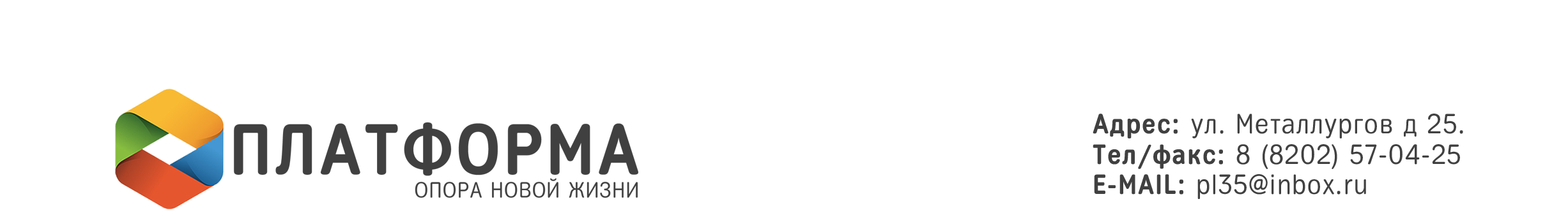 Уважаемые клиенты!Наша компания предлагает Вам Бухгалтерские услуги, которые сэкономят Ваше время и Ваши финансы.На сегодняшний день, чтобы привлечь бухгалтера к работе, Вам необходимо оплачивать ему около 15000 рублей в месяц. Кроме того, чтобы организовать рабочее место требуется от 13 до 25 тысяч рублей. Да и не каждый бухгалтер устроит Вас как сотрудник, это постоянный отбор, больничные, нервы.Мы предлагаем Вам экономить на всем этом нашими услугами.В услуги бухгалтерских работ входят такие работы как:Первичная документация (организация работы); Прием и увольнение сотрудников;Начисление заработной платы;Сдача деклараций в налоговую по всем видам налогов;Сдача отчетов в Пенсионный фонд РФ  (РСВ1, 4-ФСС, ФСС, ФФОМС);Поступление и продажа товаров;Регистрация ООО, ИП;Прием и увольнение иностранных граждан;Гарантия качества и работ.Вы можете выбрать как комплексное обслуживание, так и отдельное, то, чего Вас интересует.С нами Вы забудете что такое головные боли, стрессы.Наша работа очень оперативная, передача информации Вами в наши офисы может быть по следующим коммуникациям: Телефон (как стационарный так и сотовый);Факс;Электронная почта;Скайп (наиболее быстрый способ онлайн документооборота)Так же в случае надобности делаем выезды к Вам.С надеждой на долгое сотрудничествос уважением,генеральный директор ООО «ПЛАТФОРМА»Мнацаканян Эдгар+79646661866